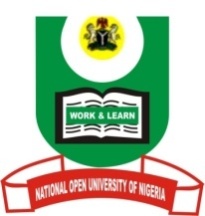 NATIONAL OPEN UNIVERSITY 0F NIGERIAPLOT 91, CADASTRAL ZONE NNAMDIAZIKIWE EXPRESS WAY, JABI -ABUJAFACULTY OF HEALTH SCIENCES                                              JULY, 2017 EXAMINATIONCOURSE TITLE: Health Education and Promotion COURSE CODE: PHS 524 UNITS:3TIME ALLOWED:  2 Hours INSTRUCTION: Answer all questions(70%)1(a).Give a concise account of the steps involved in community mobilization. (18 marks)(b)There are local information resources that will help identify problemsrelated to food and nutrition in the community! Enumerate any four of this information (2marks).2(a).Describe the people information that will help identify the nutritional needs of the community(18marks). (b) Outline any four IEC tools for people information.(2 marks)3(a)Describe with appropriate examples the following elements of evaluation process(i).Relevance(ii).Adequacy(iii).Accessibility(iv).Acceptability(v).Effectiveness(10 marks)3(b) Explain your understanding of printed and small media (5 marks).4(a). Discuss the conditions which facilitate learning for behavioural change (10marks).    (b)Briefly describe Traditional media as a method ofdisseminating health education (5marks)